基本信息基本信息 更新时间：2024-03-22 17:54  更新时间：2024-03-22 17:54  更新时间：2024-03-22 17:54  更新时间：2024-03-22 17:54 姓    名姓    名国琳国琳年    龄44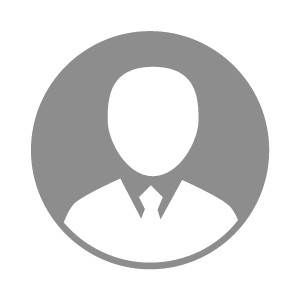 电    话电    话下载后可见下载后可见毕业院校东北农业大学邮    箱邮    箱下载后可见下载后可见学    历硕士住    址住    址泰安泰安期望月薪10000-20000求职意向求职意向种畜禽销售经理,预混料销售经理,禽料销售种畜禽销售经理,预混料销售经理,禽料销售种畜禽销售经理,预混料销售经理,禽料销售种畜禽销售经理,预混料销售经理,禽料销售期望地区期望地区山东省山东省山东省山东省教育经历教育经历就读学校：东北农业大学 就读学校：东北农业大学 就读学校：东北农业大学 就读学校：东北农业大学 就读学校：东北农业大学 就读学校：东北农业大学 就读学校：东北农业大学 工作经历工作经历工作单位：建明（中国）科技有限公司 工作单位：建明（中国）科技有限公司 工作单位：建明（中国）科技有限公司 工作单位：建明（中国）科技有限公司 工作单位：建明（中国）科技有限公司 工作单位：建明（中国）科技有限公司 工作单位：建明（中国）科技有限公司 自我评价自我评价1、善于学习；善于发现问题解决问题；工作能力强；吃苦耐劳，有毅力。
2、在众成饲料科技有限公司做到江苏省销售总经理。
3、在帝斯曼，第二年罗维素2%蛋鸡产品增长600吨，公司第二名。
4、在建明公司，空白市场第一年开发六名优秀蛋鸡预混料经销商。

1、善于学习；善于发现问题解决问题；工作能力强；吃苦耐劳，有毅力。
2、在众成饲料科技有限公司做到江苏省销售总经理。
3、在帝斯曼，第二年罗维素2%蛋鸡产品增长600吨，公司第二名。
4、在建明公司，空白市场第一年开发六名优秀蛋鸡预混料经销商。

1、善于学习；善于发现问题解决问题；工作能力强；吃苦耐劳，有毅力。
2、在众成饲料科技有限公司做到江苏省销售总经理。
3、在帝斯曼，第二年罗维素2%蛋鸡产品增长600吨，公司第二名。
4、在建明公司，空白市场第一年开发六名优秀蛋鸡预混料经销商。

1、善于学习；善于发现问题解决问题；工作能力强；吃苦耐劳，有毅力。
2、在众成饲料科技有限公司做到江苏省销售总经理。
3、在帝斯曼，第二年罗维素2%蛋鸡产品增长600吨，公司第二名。
4、在建明公司，空白市场第一年开发六名优秀蛋鸡预混料经销商。

1、善于学习；善于发现问题解决问题；工作能力强；吃苦耐劳，有毅力。
2、在众成饲料科技有限公司做到江苏省销售总经理。
3、在帝斯曼，第二年罗维素2%蛋鸡产品增长600吨，公司第二名。
4、在建明公司，空白市场第一年开发六名优秀蛋鸡预混料经销商。

1、善于学习；善于发现问题解决问题；工作能力强；吃苦耐劳，有毅力。
2、在众成饲料科技有限公司做到江苏省销售总经理。
3、在帝斯曼，第二年罗维素2%蛋鸡产品增长600吨，公司第二名。
4、在建明公司，空白市场第一年开发六名优秀蛋鸡预混料经销商。

1、善于学习；善于发现问题解决问题；工作能力强；吃苦耐劳，有毅力。
2、在众成饲料科技有限公司做到江苏省销售总经理。
3、在帝斯曼，第二年罗维素2%蛋鸡产品增长600吨，公司第二名。
4、在建明公司，空白市场第一年开发六名优秀蛋鸡预混料经销商。

其他特长其他特长